Getting Started: How to Add to Your DriveTo add the meeting agenda to your Google Drive, first click File > Make a Copy. Give the file a name and then save it to a folder in your Google Drive. After you’ve done this step, you can always remove the blue instruction text.Whenever you want to use the template, simply make a copy first, name the cloned file and then use this to make sure you have everything you need before your meeting.Meeting Agenda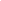 Meeting Name:Date:Time:Location:Invitees:Attendees:Goal/Purpose of Meeting:Desired Outcome of Meeting:Agenda Items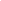 Meeting Notes (To be completed during the meeting)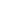 Action Items (To be completed and distributed after the meeting)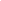 ItemDiscussion PointPerson Responsible1.2.3.4.ItemActionDeadlineOwnerStatus1.2.3.4.5.